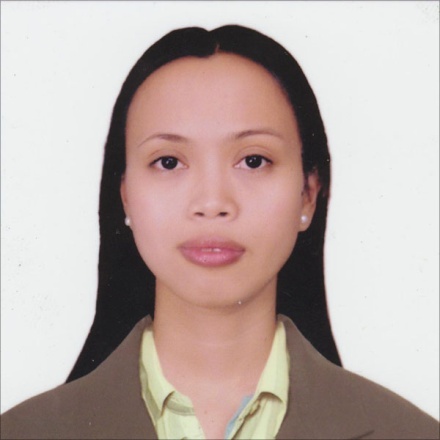 AIDAAIDA.375340@2freemail.com  OBJECTIVE		Currently pursuing career growth in a multinational company.WORK EXPERIENCEApr 2010 – Dec 2016	STANDARD CHARTERED BANK, Philippines – SECURITIES SERVICES & TRUST DEPARTMENT (Associate)Handles documentations of retail, corporate, local, and global custody accounts – ensuring accuracy, completeness and timely submission; qualified to verify signaturesMonitors accounts with document deficiency – mitigating potential risks;Safe keeps various documents (stock certificates, transfer certificate titles, trust agreement, etc) – performing periodic vault count Complies with audit requirements (internal and external auditors, local and regional)Performs client on boarding processes primarily related to account opening and Client Due diligence.Ensure handover of  physical documentation for archival purposes.Review and process new client account opening documentation, client account updates and directional portfolio account opening.Process changes to client static data.Process closure of accounts.Projects Handled: migration of processes to Malaysia, issuances of bonds, system enhancements, and process improvements.Sept 2009 – Dec 2009	PSBANK, Philippines - DATA ENCODER (Project based)Encode telephone directory of prospective clients for verification     purposes.Mar 2009 - Aug 2009	BANK OF THE PHILIPPINE ISLANDS, Philippines - GENERAL CLERK (Project based)Manual processing of Statement of Accounts and Thank you letters.Feb 2007 – Dec 2008	EMCOR INC., Philippines – SALES AND INVENTORY CLERK	Prepares month end Sales and Inventory Report.Handle customer’s complaints.Work with other staff and suggest to supervisor and manager to keep abreast on the trends. Replenish fast moving items and mark down slow moving itemsEDUCATIONAL BACKGROUND2000 – 2004		SAINT MICHAEL’S COLLEGE (Magosilom, Cantilan, Surigao delSur, Philippines), Bachelor of Science in Computer Science			Extra-curricular: Vice President of Computer Science Department1996 – 2000		SAINT MICHAEL’S COLLEGE (Magosilom, Cantilan, Surigao delSur, Philippines), SecondaryTRAININGS/ SEMINARS ATTENDEDJul 2011		FRAUD: CLASSIFICATION, DETECTION, PREVENTION &			INTRODUCTION TO INVESTIGATING & PROSECUTING FRAUDSECURITY BANK  MAKATI HEAD OFFICE , PHILIPPINESTwo days of training regarding fraudulent incidences in financial institutionsSep 2010		SIGNATURE ANALYSIS & FORGERY DETECTION – BERJAYA			MANILA HOTEL, MAKATI CITY, PHILIPPINES			Became qualified to verify signaturesPERSONAL BACKGROUNDBorn on May 3, 1983 in Surigao del Sur, Philippines. Fluent in English, Filipino, and Bisaya. Proficient with MS Word, MS Excel, and MS PowerPoint. Interests: reading, arts and crafts, and  travelling to beautiful places. Excellent in Multi-tasking, Versatile, Attentive to details, and Team Player. CHARACTER REFERENCES 			Available upon request